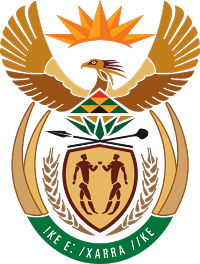 MINISTRY FOR COOPERATIVE GOVERNANCE AND TRADITIONAL AFFAIRSREPUBLIC OF SOUTH AFRICANATIONAL ASSEMBLYQUESTIONS FOR WRITTEN REPLYQUESTION NUMBER PQ2017/874DATE OF PUBLICATION: 31 MARCH 2017Mr S Esau (DA) to ask the Minister of Cooperative Government and Traditional Affairs:Whether, with reference to the decision of the Ekurhuleni Metropolitan Municipality Council to move residents from the Angelo informal settlement to Farm 87 Portion 230 Driefontein, the municipality has addressed the issue of illegal miners on the specified property; if so, what (a) are the relevant details and (b) action has the specified municipality taken to ensure that the lives of the residents are not put in danger?      NW940Reply:The Gauteng Department of Human Settlements indicated that; (a) Illegal miners were not identified, however if and when identified, the Ekurhuleni Metro Police Department and the South African Police Service will be engaged (b). The department has not provided information on the action taken to ensure that the lives of the residents are not put in danger.		